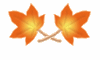 ★榮獲行政院衛生署授證食品安全管制HACCP優良廠商（編號145）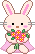 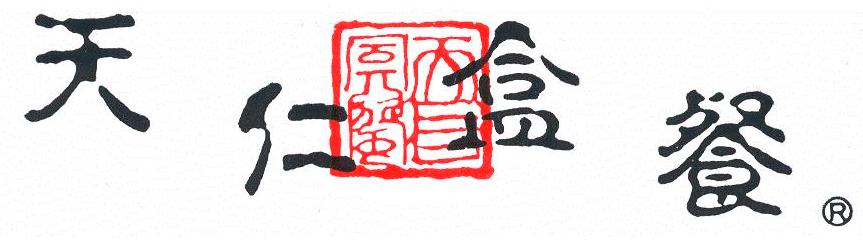 ★榮獲台北市政府衛生局衛生優良自主管理ok標章     電話：2790-0500公司地址：台北市內湖區新明路321巷10弄12號    傳真：2793-5664電子信箱：tian_ren66@yahoo.com.tw★榮獲行政院衛生署授證食品安全管制HACCP優良廠商（編號145）★榮獲台北市政府衛生局衛生優良自主管理ok標章      電話：2790-0500公司地址：台北市內湖區新明路321巷10弄12號     傳真：2793-5664電子信箱：tian_ren66@yahoo.com.tw日期星期菜　　　　　　　       　　     　色菜　　　　　　　       　　     　色菜　　　　　　　       　　     　色菜　　　　　　　       　　     　色菜　　　　　　　       　　     　色菜　　　　　　　       　　     　色低年級中高年級8/30五五穀飯咖哩雞丁雞丁、馬K煮紅糟魚條土魠魚炸海帶香絲海帶絲、豆芽炒西芹彩椒西芹、彩椒炒青菜綠每餐提供熱量為六百五十大卡◎主食類4份肉魚豆蛋類2.5份油脂類2.5份蔬菜類1.5份   每餐提供熱量為七百五十大卡◎主食類5份肉魚豆蛋類2.5份油脂類3份蔬菜類1.5份9/2一糙米飯香烤雞腿雞腿烤紅燒獅子頭肉丸滷香脆玉絲竹筍、木耳炒蜜汁豆包豆包煮青菜綠每餐提供熱量為六百五十大卡◎主食類4份肉魚豆蛋類2.5份油脂類2.5份蔬菜類1.5份   每餐提供熱量為七百五十大卡◎主食類5份肉魚豆蛋類2.5份油脂類3份蔬菜類1.5份3二白飯黑椒豬柳豬肉、洋蔥炒蒟蒻黃瓜黃瓜、蒟蒻炒干片肉絲干片、肉絲炒花枝條花枝炸青菜綠每餐提供熱量為六百五十大卡◎主食類4份肉魚豆蛋類2.5份油脂類2.5份蔬菜類1.5份   每餐提供熱量為七百五十大卡◎主食類5份肉魚豆蛋類2.5份油脂類3份蔬菜類1.5份5四海鮮焗烤麵＊檸檬烤雞＊地瓜薯條＊蟹黃燒賣＊青菜綠麵、蝦仁、三色豆烤＊雞肉烤＊地瓜炸＊燒賣蒸海鮮焗烤麵＊檸檬烤雞＊地瓜薯條＊蟹黃燒賣＊青菜綠麵、蝦仁、三色豆烤＊雞肉烤＊地瓜炸＊燒賣蒸海鮮焗烤麵＊檸檬烤雞＊地瓜薯條＊蟹黃燒賣＊青菜綠麵、蝦仁、三色豆烤＊雞肉烤＊地瓜炸＊燒賣蒸海鮮焗烤麵＊檸檬烤雞＊地瓜薯條＊蟹黃燒賣＊青菜綠麵、蝦仁、三色豆烤＊雞肉烤＊地瓜炸＊燒賣蒸海鮮焗烤麵＊檸檬烤雞＊地瓜薯條＊蟹黃燒賣＊青菜綠麵、蝦仁、三色豆烤＊雞肉烤＊地瓜炸＊燒賣蒸海鮮焗烤麵＊檸檬烤雞＊地瓜薯條＊蟹黃燒賣＊青菜綠麵、蝦仁、三色豆烤＊雞肉烤＊地瓜炸＊燒賣蒸每餐提供熱量為六百五十大卡◎主食類4份肉魚豆蛋類2.5份油脂類2.5份蔬菜類1.5份   每餐提供熱量為七百五十大卡◎主食類5份肉魚豆蛋類2.5份油脂類3份蔬菜類1.5份6五白飯三杯雞丁雞丁、九層塔炒芹菜木耳芹菜、木耳炒香滷筍絲筍絲、卜菜滷日式蒸蛋蛋、三色豆蒸青菜綠每餐提供熱量為六百五十大卡◎主食類4份肉魚豆蛋類2.5份油脂類2.5份蔬菜類1.5份   每餐提供熱量為七百五十大卡◎主食類5份肉魚豆蛋類2.5份油脂類3份蔬菜類1.5份9一白飯羅勒烤雞雞排烤筍燴豆腐豆腐、筍片燴田園咖哩馬K、紅K煮炒筊白筍筊白筍炒青菜綠每餐提供熱量為六百五十大卡◎主食類4份肉魚豆蛋類2.5份油脂類2.5份蔬菜類1.5份   每餐提供熱量為七百五十大卡◎主食類5份肉魚豆蛋類2.5份油脂類3份蔬菜類1.5份10二燕麥飯金喜滷肉排豬肉滷洋蔥炒蛋蛋、洋蔥炒脆炒海帶絲海帶絲、洪K炒泡菜百葉泡菜、百葉炒青菜綠每餐提供熱量為六百五十大卡◎主食類4份肉魚豆蛋類2.5份油脂類2.5份蔬菜類1.5份   每餐提供熱量為七百五十大卡◎主食類5份肉魚豆蛋類2.5份油脂類3份蔬菜類1.5份12四白飯蘑菇豬柳豬肉、洋菇炒火腿炒蛋蛋、火腿炒白菜粉絲白菜、冬粉炒雞茸玉米玉米、雞肉炒青菜綠每餐提供熱量為六百五十大卡◎主食類4份肉魚豆蛋類2.5份油脂類2.5份蔬菜類1.5份   每餐提供熱量為七百五十大卡◎主食類5份肉魚豆蛋類2.5份油脂類3份蔬菜類1.5份13五香菇油飯卡啦雞排雞排炸木須胡瓜胡瓜、木耳炒錦繡魷魚羹魷魚羹、三色豆炒螞蟻上樹冬粉、高麗菜炒青菜綠每餐提供熱量為六百五十大卡◎主食類4份肉魚豆蛋類2.5份油脂類2.5份蔬菜類1.5份   每餐提供熱量為七百五十大卡◎主食類5份肉魚豆蛋類2.5份油脂類3份蔬菜類1.5份14六白飯壽喜燒肉豬肉、柴魚炒麥克雞塊雞塊炸三色玉米玉米、紅K、青豆炒香菇瓠瓜瓠瓜、香菇炒青菜綠每餐提供熱量為六百五十大卡◎主食類4份肉魚豆蛋類2.5份油脂類2.5份蔬菜類1.5份   每餐提供熱量為七百五十大卡◎主食類5份肉魚豆蛋類2.5份油脂類3份蔬菜類1.5份16一芝麻香飯洋蔥豬柳豬肉、洋蔥炒紅參炒蛋蛋、紅K炒毛豆干丁干丁、毛豆炒蛤蜊絲瓜絲瓜、蛤蜊炒青菜綠每餐提供熱量為六百五十大卡◎主食類4份肉魚豆蛋類2.5份油脂類2.5份蔬菜類1.5份   每餐提供熱量為七百五十大卡◎主食類5份肉魚豆蛋類2.5份油脂類3份蔬菜類1.5份17二白飯香滷肉排豬肉滷翠玉黃瓜黃瓜、紅K炒香菇蘿蔔蘿蔔、香菇滷塔香杏鮑菇杏鮑菇、九層塔炒青菜綠每餐提供熱量為六百五十大卡◎主食類4份肉魚豆蛋類2.5份油脂類2.5份蔬菜類1.5份   每餐提供熱量為七百五十大卡◎主食類5份肉魚豆蛋類2.5份油脂類3份蔬菜類1.5份23一白飯藍帶豬排豬排、起司炸雞茸玉米玉米、雞肉炒客家小炒芹菜、肉絲、豆干炒香菇瓠瓜瓠瓜、香菇炒青菜綠每餐提供熱量為六百五十大卡◎主食類4份肉魚豆蛋類2.5份油脂類2.5份蔬菜類1.5份   每餐提供熱量為七百五十大卡◎主食類5份肉魚豆蛋類2.5份油脂類3份蔬菜類1.5份24二胚芽飯京醬豬排豬排滷三杯海茸海茸、九層塔炒麻婆豆腐豆腐炒吐魠魚條魚條炸青菜綠每餐提供熱量為六百五十大卡◎主食類4份肉魚豆蛋類2.5份油脂類2.5份蔬菜類1.5份   每餐提供熱量為七百五十大卡◎主食類5份肉魚豆蛋類2.5份油脂類3份蔬菜類1.5份26四   一般餐   義式肉醬麵＊香烤雞腿＊綜合滷味＊窯烤地瓜＊青菜綠麵、三色豆、豬肉煮＊雞腿烤＊豆干、海帶、丸子滷＊地瓜烤＊四季豆炒   蔬食餐   蘑菇茄汁麵＊芋頭包＊綜合滷味＊奶油玉米＊青菜綠蘑菇、麵煮＊芋頭包蒸＊海帶、豆干滷＊玉米炒   一般餐   義式肉醬麵＊香烤雞腿＊綜合滷味＊窯烤地瓜＊青菜綠麵、三色豆、豬肉煮＊雞腿烤＊豆干、海帶、丸子滷＊地瓜烤＊四季豆炒   蔬食餐   蘑菇茄汁麵＊芋頭包＊綜合滷味＊奶油玉米＊青菜綠蘑菇、麵煮＊芋頭包蒸＊海帶、豆干滷＊玉米炒   一般餐   義式肉醬麵＊香烤雞腿＊綜合滷味＊窯烤地瓜＊青菜綠麵、三色豆、豬肉煮＊雞腿烤＊豆干、海帶、丸子滷＊地瓜烤＊四季豆炒   蔬食餐   蘑菇茄汁麵＊芋頭包＊綜合滷味＊奶油玉米＊青菜綠蘑菇、麵煮＊芋頭包蒸＊海帶、豆干滷＊玉米炒   一般餐   義式肉醬麵＊香烤雞腿＊綜合滷味＊窯烤地瓜＊青菜綠麵、三色豆、豬肉煮＊雞腿烤＊豆干、海帶、丸子滷＊地瓜烤＊四季豆炒   蔬食餐   蘑菇茄汁麵＊芋頭包＊綜合滷味＊奶油玉米＊青菜綠蘑菇、麵煮＊芋頭包蒸＊海帶、豆干滷＊玉米炒   一般餐   義式肉醬麵＊香烤雞腿＊綜合滷味＊窯烤地瓜＊青菜綠麵、三色豆、豬肉煮＊雞腿烤＊豆干、海帶、丸子滷＊地瓜烤＊四季豆炒   蔬食餐   蘑菇茄汁麵＊芋頭包＊綜合滷味＊奶油玉米＊青菜綠蘑菇、麵煮＊芋頭包蒸＊海帶、豆干滷＊玉米炒   一般餐   義式肉醬麵＊香烤雞腿＊綜合滷味＊窯烤地瓜＊青菜綠麵、三色豆、豬肉煮＊雞腿烤＊豆干、海帶、丸子滷＊地瓜烤＊四季豆炒   蔬食餐   蘑菇茄汁麵＊芋頭包＊綜合滷味＊奶油玉米＊青菜綠蘑菇、麵煮＊芋頭包蒸＊海帶、豆干滷＊玉米炒每餐提供熱量為六百五十大卡◎主食類4份肉魚豆蛋類2.5份油脂類2.5份蔬菜類1.5份   每餐提供熱量為七百五十大卡◎主食類5份肉魚豆蛋類2.5份油脂類3份蔬菜類1.5份27五白飯咖哩嫩雞雞丁、馬K煮蜜汁叉燒豬肉烤螞蟻上樹冬粉、高麗菜炒和風鮮菇香菇、彩椒炒青菜綠每餐提供熱量為六百五十大卡◎主食類4份肉魚豆蛋類2.5份油脂類2.5份蔬菜類1.5份   每餐提供熱量為七百五十大卡◎主食類5份肉魚豆蛋類2.5份油脂類3份蔬菜類1.5份30一五穀飯照燒豬柳豬肉、柴魚炒白菜豆皮白菜、豆皮炒佛跳牆栗子、竹筍、芋頭、排骨滷塔香茄子茄子、九層塔炒青菜綠每餐提供熱量為六百五十大卡◎主食類4份肉魚豆蛋類2.5份油脂類2.5份蔬菜類1.5份   每餐提供熱量為七百五十大卡◎主食類5份肉魚豆蛋類2.5份油脂類3份蔬菜類1.5份日期星期菜　　　　　　　　　     　色菜　　　　　　　　　     　色菜　　　　　　　　　     　色菜　　　　　　　　　     　色菜　　　　　　　　　     　色菜　　　　　　　　　     　色低年級中高年級1二紫米飯黑椒豬柳豬肉、洋蔥炒芹菜干絲芹菜、干絲、木耳、紅蘿蔔炒芋頭三色芋頭、紅K、青豆仁炒章魚燒章魚燒烤青菜綠  每餐提供熱量為六百五十大卡◎主食類4份肉魚豆蛋類2.5份油脂類2.5份蔬菜類1.5份每餐提供熱量為七百五十大卡◎主食類5份肉魚豆蛋類2.5份油脂類3份蔬菜類1.5份3四海鮮焗烤麵＊檸檬烤雞＊珍珠丸＊地瓜薯條＊青菜綠焗烤麵烤+雞肉烤+珍珠丸蒸+地瓜炸海鮮焗烤麵＊檸檬烤雞＊珍珠丸＊地瓜薯條＊青菜綠焗烤麵烤+雞肉烤+珍珠丸蒸+地瓜炸海鮮焗烤麵＊檸檬烤雞＊珍珠丸＊地瓜薯條＊青菜綠焗烤麵烤+雞肉烤+珍珠丸蒸+地瓜炸海鮮焗烤麵＊檸檬烤雞＊珍珠丸＊地瓜薯條＊青菜綠焗烤麵烤+雞肉烤+珍珠丸蒸+地瓜炸海鮮焗烤麵＊檸檬烤雞＊珍珠丸＊地瓜薯條＊青菜綠焗烤麵烤+雞肉烤+珍珠丸蒸+地瓜炸海鮮焗烤麵＊檸檬烤雞＊珍珠丸＊地瓜薯條＊青菜綠焗烤麵烤+雞肉烤+珍珠丸蒸+地瓜炸  每餐提供熱量為六百五十大卡◎主食類4份肉魚豆蛋類2.5份油脂類2.5份蔬菜類1.5份每餐提供熱量為七百五十大卡◎主食類5份肉魚豆蛋類2.5份油脂類3份蔬菜類1.5份4五五穀飯黃金雞腿雞腿炸火腿炒蛋蛋、火腿炒鮮燴胡瓜胡瓜、木耳炒綜合滷味海帶、甜條滷青菜綠  每餐提供熱量為六百五十大卡◎主食類4份肉魚豆蛋類2.5份油脂類2.5份蔬菜類1.5份每餐提供熱量為七百五十大卡◎主食類5份肉魚豆蛋類2.5份油脂類3份蔬菜類1.5份7一鳳梨炒飯＊金喜肉排＊海苔香鬆＊三色玉米＊士林香腸＊青菜綠白飯、鳳梨、蛋炒+豬肉滷+香鬆炒+玉米、毛豆、紅蘿蔔炒+香腸烤鳳梨炒飯＊金喜肉排＊海苔香鬆＊三色玉米＊士林香腸＊青菜綠白飯、鳳梨、蛋炒+豬肉滷+香鬆炒+玉米、毛豆、紅蘿蔔炒+香腸烤鳳梨炒飯＊金喜肉排＊海苔香鬆＊三色玉米＊士林香腸＊青菜綠白飯、鳳梨、蛋炒+豬肉滷+香鬆炒+玉米、毛豆、紅蘿蔔炒+香腸烤鳳梨炒飯＊金喜肉排＊海苔香鬆＊三色玉米＊士林香腸＊青菜綠白飯、鳳梨、蛋炒+豬肉滷+香鬆炒+玉米、毛豆、紅蘿蔔炒+香腸烤鳳梨炒飯＊金喜肉排＊海苔香鬆＊三色玉米＊士林香腸＊青菜綠白飯、鳳梨、蛋炒+豬肉滷+香鬆炒+玉米、毛豆、紅蘿蔔炒+香腸烤鳳梨炒飯＊金喜肉排＊海苔香鬆＊三色玉米＊士林香腸＊青菜綠白飯、鳳梨、蛋炒+豬肉滷+香鬆炒+玉米、毛豆、紅蘿蔔炒+香腸烤  每餐提供熱量為六百五十大卡◎主食類4份肉魚豆蛋類2.5份油脂類2.5份蔬菜類1.5份每餐提供熱量為七百五十大卡◎主食類5份肉魚豆蛋類2.5份油脂類3份蔬菜類1.5份8二地瓜飯卡啦雞排雞排炸咖哩洋芋馬鈴薯、紅蘿蔔、青豆仁炒木須蒲瓜蒲瓜、木耳炒紅燒肉豬肉烤青菜綠  每餐提供熱量為六百五十大卡◎主食類4份肉魚豆蛋類2.5份油脂類2.5份蔬菜類1.5份每餐提供熱量為七百五十大卡◎主食類5份肉魚豆蛋類2.5份油脂類3份蔬菜類1.5份11五義式肉醬麵＊迷迭香烤雞＊珍珠丸＊滷味雙拼＊青菜綠肉醬、麵煮＊雞排烤＊珍珠丸蒸＊海帶、豆干滷義式肉醬麵＊迷迭香烤雞＊珍珠丸＊滷味雙拼＊青菜綠肉醬、麵煮＊雞排烤＊珍珠丸蒸＊海帶、豆干滷義式肉醬麵＊迷迭香烤雞＊珍珠丸＊滷味雙拼＊青菜綠肉醬、麵煮＊雞排烤＊珍珠丸蒸＊海帶、豆干滷義式肉醬麵＊迷迭香烤雞＊珍珠丸＊滷味雙拼＊青菜綠肉醬、麵煮＊雞排烤＊珍珠丸蒸＊海帶、豆干滷義式肉醬麵＊迷迭香烤雞＊珍珠丸＊滷味雙拼＊青菜綠肉醬、麵煮＊雞排烤＊珍珠丸蒸＊海帶、豆干滷義式肉醬麵＊迷迭香烤雞＊珍珠丸＊滷味雙拼＊青菜綠肉醬、麵煮＊雞排烤＊珍珠丸蒸＊海帶、豆干滷  每餐提供熱量為六百五十大卡◎主食類4份肉魚豆蛋類2.5份油脂類2.5份蔬菜類1.5份每餐提供熱量為七百五十大卡◎主食類5份肉魚豆蛋類2.5份油脂類3份蔬菜類1.5份14一白飯泡菜燒肉豬肉、泡菜炒麥克雞塊雞塊炸芹菜三絲芹菜、干絲、紅K炒佛跳牆栗子、芋頭、筍片、鳥蛋滷青菜綠  每餐提供熱量為六百五十大卡◎主食類4份肉魚豆蛋類2.5份油脂類2.5份蔬菜類1.5份每餐提供熱量為七百五十大卡◎主食類5份肉魚豆蛋類2.5份油脂類3份蔬菜類1.5份15二白飯咖哩雞丁雞丁、馬K煮海帶三絲海帶、黃豆芽、紅K炒紅糟魚條×2吐魠魚炸白菜麵筋白菜、麵筋炒青菜綠  每餐提供熱量為六百五十大卡◎主食類4份肉魚豆蛋類2.5份油脂類2.5份蔬菜類1.5份每餐提供熱量為七百五十大卡◎主食類5份肉魚豆蛋類2.5份油脂類3份蔬菜類1.5份17四白飯碳烤雞腿雞腿烤番茄炒蛋蛋、番茄炒彩椒雙菇香菇、杏鮑菇、彩椒炒馬蹄條馬蹄條炸青菜綠  每餐提供熱量為六百五十大卡◎主食類4份肉魚豆蛋類2.5份油脂類2.5份蔬菜類1.5份每餐提供熱量為七百五十大卡◎主食類5份肉魚豆蛋類2.5份油脂類3份蔬菜類1.5份18五胚芽飯金喜肉排豬肉滷脆瓜仔肉豬肉、花瓜滷蒟蒻黃瓜黃瓜、蒟蒻炒咖哩冬粉冬粉、高麗菜炒青菜綠  每餐提供熱量為六百五十大卡◎主食類4份肉魚豆蛋類2.5份油脂類2.5份蔬菜類1.5份每餐提供熱量為七百五十大卡◎主食類5份肉魚豆蛋類2.5份油脂類3份蔬菜類1.5份21一糙米飯西式燉肉豬肉、馬鈴薯燉吐魠魚條×2吐魠魚炸紅絲高麗高麗菜、紅蘿蔔炒彩椒玉筍彩椒、玉米筍炒青菜綠  每餐提供熱量為六百五十大卡◎主食類4份肉魚豆蛋類2.5份油脂類2.5份蔬菜類1.5份每餐提供熱量為七百五十大卡◎主食類5份肉魚豆蛋類2.5份油脂類3份蔬菜類1.5份22二什錦炒飯＊紅燒烘肉＊泡菜百頁＊銀芽三絲＊青菜綠飯、肉絲、毛豆、蛋炒+豬肉滷+百葉、泡菜炒+豆芽、紅K、木耳炒什錦炒飯＊紅燒烘肉＊泡菜百頁＊銀芽三絲＊青菜綠飯、肉絲、毛豆、蛋炒+豬肉滷+百葉、泡菜炒+豆芽、紅K、木耳炒什錦炒飯＊紅燒烘肉＊泡菜百頁＊銀芽三絲＊青菜綠飯、肉絲、毛豆、蛋炒+豬肉滷+百葉、泡菜炒+豆芽、紅K、木耳炒什錦炒飯＊紅燒烘肉＊泡菜百頁＊銀芽三絲＊青菜綠飯、肉絲、毛豆、蛋炒+豬肉滷+百葉、泡菜炒+豆芽、紅K、木耳炒什錦炒飯＊紅燒烘肉＊泡菜百頁＊銀芽三絲＊青菜綠飯、肉絲、毛豆、蛋炒+豬肉滷+百葉、泡菜炒+豆芽、紅K、木耳炒什錦炒飯＊紅燒烘肉＊泡菜百頁＊銀芽三絲＊青菜綠飯、肉絲、毛豆、蛋炒+豬肉滷+百葉、泡菜炒+豆芽、紅K、木耳炒  每餐提供熱量為六百五十大卡◎主食類4份肉魚豆蛋類2.5份油脂類2.5份蔬菜類1.5份每餐提供熱量為七百五十大卡◎主食類5份肉魚豆蛋類2.5份油脂類3份蔬菜類1.5份24四一般餐  蘑菇肉醬麵＊卡啦雞排＊綜合滷味＊奶油玉米＊青菜綠蘑菇、麵煮＊雞堡炸＊海帶、豆干滷＊玉米炒蔬食餐 芝麻香飯＊香菇烤麩＊日式蒸蛋＊香菇蒲瓜＊青菜綠香菇、烤麩滷＊蛋、魚板蒸＊香菇、蒲瓜炒一般餐  蘑菇肉醬麵＊卡啦雞排＊綜合滷味＊奶油玉米＊青菜綠蘑菇、麵煮＊雞堡炸＊海帶、豆干滷＊玉米炒蔬食餐 芝麻香飯＊香菇烤麩＊日式蒸蛋＊香菇蒲瓜＊青菜綠香菇、烤麩滷＊蛋、魚板蒸＊香菇、蒲瓜炒一般餐  蘑菇肉醬麵＊卡啦雞排＊綜合滷味＊奶油玉米＊青菜綠蘑菇、麵煮＊雞堡炸＊海帶、豆干滷＊玉米炒蔬食餐 芝麻香飯＊香菇烤麩＊日式蒸蛋＊香菇蒲瓜＊青菜綠香菇、烤麩滷＊蛋、魚板蒸＊香菇、蒲瓜炒一般餐  蘑菇肉醬麵＊卡啦雞排＊綜合滷味＊奶油玉米＊青菜綠蘑菇、麵煮＊雞堡炸＊海帶、豆干滷＊玉米炒蔬食餐 芝麻香飯＊香菇烤麩＊日式蒸蛋＊香菇蒲瓜＊青菜綠香菇、烤麩滷＊蛋、魚板蒸＊香菇、蒲瓜炒一般餐  蘑菇肉醬麵＊卡啦雞排＊綜合滷味＊奶油玉米＊青菜綠蘑菇、麵煮＊雞堡炸＊海帶、豆干滷＊玉米炒蔬食餐 芝麻香飯＊香菇烤麩＊日式蒸蛋＊香菇蒲瓜＊青菜綠香菇、烤麩滷＊蛋、魚板蒸＊香菇、蒲瓜炒一般餐  蘑菇肉醬麵＊卡啦雞排＊綜合滷味＊奶油玉米＊青菜綠蘑菇、麵煮＊雞堡炸＊海帶、豆干滷＊玉米炒蔬食餐 芝麻香飯＊香菇烤麩＊日式蒸蛋＊香菇蒲瓜＊青菜綠香菇、烤麩滷＊蛋、魚板蒸＊香菇、蒲瓜炒  每餐提供熱量為六百五十大卡◎主食類4份肉魚豆蛋類2.5份油脂類2.5份蔬菜類1.5份每餐提供熱量為七百五十大卡◎主食類5份肉魚豆蛋類2.5份油脂類3份蔬菜類1.5份25五香菇油飯藍帶豬排豬排、起司炸雞茸玉米玉米、雞肉炒芹菜豆干芹菜、紅蘿蔔、豆干炒香滷筍絲筍絲滷青菜綠  每餐提供熱量為六百五十大卡◎主食類4份肉魚豆蛋類2.5份油脂類2.5份蔬菜類1.5份每餐提供熱量為七百五十大卡◎主食類5份肉魚豆蛋類2.5份油脂類3份蔬菜類1.5份28一燕麥飯羅勒烤雞雞排烤麻婆豆腐豆腐、豬肉炒香菇瓠瓜瓠瓜、香菇炒蘿蔔海帶蘿蔔、海帶滷青菜綠  每餐提供熱量為六百五十大卡◎主食類4份肉魚豆蛋類2.5份油脂類2.5份蔬菜類1.5份每餐提供熱量為七百五十大卡◎主食類5份肉魚豆蛋類2.5份油脂類3份蔬菜類1.5份29二胚芽飯沙茶燒肉豬肉、洋蔥炒芋頭三色芋頭、玉米、干丁炒西芹麵腸西芹、麵腸炒黑椒雞柳條雞柳條炸青菜綠  每餐提供熱量為六百五十大卡◎主食類4份肉魚豆蛋類2.5份油脂類2.5份蔬菜類1.5份每餐提供熱量為七百五十大卡◎主食類5份肉魚豆蛋類2.5份油脂類3份蔬菜類1.5份31四火腿炒飯＊香烤小雞腿＊海苔肉鬆＊黃豆芽三絲＊白菜豆皮＊青菜綠飯、火腿、毛豆、蛋炒＊小雞腿烤＊肉鬆＊黃豆芽、木耳、紅蘿蔔炒+白菜、豆皮炒火腿炒飯＊香烤小雞腿＊海苔肉鬆＊黃豆芽三絲＊白菜豆皮＊青菜綠飯、火腿、毛豆、蛋炒＊小雞腿烤＊肉鬆＊黃豆芽、木耳、紅蘿蔔炒+白菜、豆皮炒火腿炒飯＊香烤小雞腿＊海苔肉鬆＊黃豆芽三絲＊白菜豆皮＊青菜綠飯、火腿、毛豆、蛋炒＊小雞腿烤＊肉鬆＊黃豆芽、木耳、紅蘿蔔炒+白菜、豆皮炒火腿炒飯＊香烤小雞腿＊海苔肉鬆＊黃豆芽三絲＊白菜豆皮＊青菜綠飯、火腿、毛豆、蛋炒＊小雞腿烤＊肉鬆＊黃豆芽、木耳、紅蘿蔔炒+白菜、豆皮炒火腿炒飯＊香烤小雞腿＊海苔肉鬆＊黃豆芽三絲＊白菜豆皮＊青菜綠飯、火腿、毛豆、蛋炒＊小雞腿烤＊肉鬆＊黃豆芽、木耳、紅蘿蔔炒+白菜、豆皮炒火腿炒飯＊香烤小雞腿＊海苔肉鬆＊黃豆芽三絲＊白菜豆皮＊青菜綠飯、火腿、毛豆、蛋炒＊小雞腿烤＊肉鬆＊黃豆芽、木耳、紅蘿蔔炒+白菜、豆皮炒  每餐提供熱量為六百五十大卡◎主食類4份肉魚豆蛋類2.5份油脂類2.5份蔬菜類1.5份每餐提供熱量為七百五十大卡◎主食類5份肉魚豆蛋類2.5份油脂類3份蔬菜類1.5份